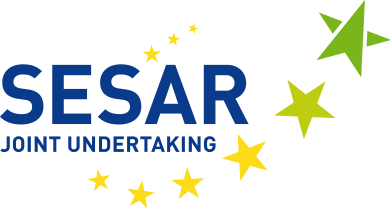 NÁBOR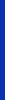 Manažér digitálnej transformácie a inovácie (ref. VN218)Dočasný zamestnanec (5-ročná pracovná zmluva – AD 8)Spoločný podnik SESAR vyhlásil výberové konanie, ktorého cieľom je vytvorenie rezervného zoznamu pre obsadenie 1 pracovného miesta manažéra digitálnej transformácie a inovácie. Miestom výkonu práce je Brusel v Belgicku, kde má spoločný podnik SESAR svoje hlavné sídlo a kde je aj miesto výkonu práce.ÚVODProgram SESARCieľom Programu výskumu a vývoja manažmentu letovej prevádzky jednotného európskeho neba (ďalej len „SESAR“) je modernizovať manažment letovej prevádzky (ďalej len „ATM“) v Európe a predstavuje technologický pilier jednotného európskeho neba.Spoločný podnik SESARV záujme riadneho riadenia tohto obrovského a ambiciózneho programu bola podľa právnych predpisov Európskej únie vytvorená právnická osoba. Spoločný podnik SESAR (ďalej len „SESAR“) bol zriadený nariadením Rady (ES) č. 219/2007 z 27. februára 2007, zmeneným nariadením Rady (ES) č. 1361/2008 (ďalej len „nariadenie o SESAR“) a naposledy zmeneným nariadením Rady (ES) č. 721/2014 zo 16. júna 2014.Ďalšie informácie o činnostiach spoločného podniku SESAR sú k dispozícii na stránke: http://www.sesarju.eu.HLAVNÉ POVINNOSTIManažér digitálnej transformácie a inovácie je zodpovedný za dohľad nad digitálnou transformáciou a vývoj súvisiacich technologických inovácií programu SESAR. Pod dohľadom vedúceho ekonóma a odborníka na plánovanie bude medzi hlavné úlohy zamestnanca patriť: Určovať a stanovovať priority príležitostí na modernizáciu činností manažmentu letovej prevádzky v kontexte európskeho hlavného plánu manažmentu letovej prevádzky. vytvoriť presvedčivú víziu a stratégiu umožnenú pokročilými technológiami a zvýšenou digitalizáciou od zmien po umožňujúce faktory alebo služby manažmentu letovej prevádzky, až po makrorozsah na úrovni systému systémov. Vymedziť, riadiť, udržiavať a komunikovať víziu digitálnej transformácie a inovácie SESAR a zabezpečiť jej efektívny prenos do činností hlavného plánovania. Zaistiť spoluprácu externe so zainteresovanými stranami a interne vo všetkých ostatných zodpovedných oblastiach v rámci organizácie, dohliadať na vývoj súvisiaci s digitálnou transformáciou manažmentu letovej prevádzky. Navrhovať nápravné opatrenia na odstránenie rizík orientačného plánu s cieľom dosiahnuť efektívne zavedenie stratégie a vízie digitálnej transformácie a inovácie. Monitorovať a zabezpečiť príslušné vstupy pre súvisiace stanovenie pravidiel, štandardizáciu a iné činnosti v rámci dohôd o spolupráci spoločného podniku SESAR. Zastupovať spoločný podnik SESAR na príslušných medzinárodných a európskych fórach podľa poverenia. Vytvoriť a udržiavať silnú odbornú sieť v tejto oblasti odbornosti vrátane vedúcich akademikov, priemyselných aktérov, podnikateľov, vládnych agentúr a nezávislých odborníkov. POŽADOVANÉ KRITÉRIÁ OPRÁVNENOSTIUchádzači sa budú považovať za oprávnených pre fázu výberu na základe nasledujúcich kritérií, ktoré musia byť splnené do stanoveného termínu na predkladanie žiadostí.Minimálna požadovaná kvalifikáciaÚroveň vzdelania zodpovedajúca ukončenému vysokoškolskému štúdiu doloženého diplomom v príslušnom odbore, keď bežné vysokoškolské štúdium trvá štyri roky alebo viac,aleboúroveň vzdelania zodpovedajúca ukončenému vysokoškolskému štúdiu doloženého diplomom v príslušnom odbore, keď bežné vysokoškolské štúdium trvá tri roky, a po získaní vysokoškolského diplomu aspoň jeden rok príslušnej odbornej praxe.Minimálna odborná praxAspoň 9 rokov preukázateľnej odbornej praxe nadobudnutej po získaní minimálnej kvalifikácie požadovanej v oblasti súvisiacej s povahou hlavných povinností, prednostne v oblasti výskumu.Minimálne požadované jazykové zručnostiPovinná je dôkladná znalosť jedného z jazykov Európskej únie a dostatočná znalosť iného jazyka Európskej únie v rozsahu potrebnom na plnenie si povinností. Okrem toho musí uchádzač na splnenie kritérií oprávnenosti:byť štátnym príslušníkom členského štátu Európskej únie,spĺňať všetky zákonné povinnosti týkajúce sa vojenskej služby,mať všetky občianske práva,byť fyzicky spôsobilý na plnenie úloh súvisiacich s pracovným miestom.DOPLŇUJÚCE INFORMÁCIEOstatné požiadavky, úplné informácie o úlohe, ako aj ďalšie informácie o výberovom konaní, pohovore a testoch sú uvedené v úplnej verzii oznámenia o voľnom pracovnom mieste, ktoré si môžete prevziať z webovej stránky spoločného podniku SESAR venovanej kariérnym príležitostiam: http://www.sesarju.eu/sesar-vacancies. Prihlášky musia byť podané podľa postupu opísaného v oznámení o voľnom pracovnom mieste.Vybraný uchádzač bude prijatý ako dočasný zamestnanec (článok 2f, platová trieda AD 8) a uzavrie sa s ním počiatočná 5-ročná pracovná zmluva, ktorú možno predĺžiť.Ďalšie informácie o právach a podmienkach zamestnávania sa nachádzajú v ďalej uvedenom dokumente: http://eur-lex.europa.eu/LexUriServ/LexUriServ.do?uri=CONSLEG:1962R0031:20140101:SK:PDFTermín na predkladanie žiadostí: dátum uzávierky na podávanie žiadostí o zamestnanie je 30. septembra 2017 o 23.00 h bruselského času.